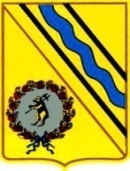 Администрация Тутаевского муниципального районаПОСТАНОВЛЕНИЕО внесении изменений в постановление Администрации Тутаевского муниципального района от 31.03.2023 №248-п«Об утверждении муниципальной целевой программы«Развитие сетей уличного освещения на территории Тутаевского муниципального района» на 2023-2025 годы»В соответствии со ст. 179 Бюджетного кодекса Российской Федерации, постановлением Администрации Тутаевского муниципального района от 21.09.2021 года №715-п "Об утверждении Положения о программно-целевом планировании в Тутаевском муниципальном районе и городском поселении Тутаев" Администрация Тутаевского муниципального районаПОСТАНОВЛЯЕТ:1. Внести в постановление Администрации Тутаевского муниципального района от 31.03.2023 №248-п «Об утверждении муниципальной целевой программы «Развитие сетей уличного освещения на территории Тутаевского муниципального района» на 2023-2025 годы следующие изменения:1.1. Муниципальную целевую программу «Развитие сетей уличного освещения на территории Тутаевского муниципального района» на 2023-2025 годы» изложить в редакции приложения к настоящему постановлению.2. Контроль за исполнением настоящего постановления оставляю за собой.3. Опубликовать настоящее постановление в Тутаевской массовой муниципальной газете «Берега».          4. Настоящее постановление вступает в силу с момента его подписания.Глава ТутаевскогоМуниципального района                                                                     О.В. Низова                                                                      УТВЕРЖДЕНА Постановлением АдминистрацииТутаевского муниципального районаот 31.05.2023 № 434-пПАСПОРТ МУНИЦИПАЛЬНОЙ ЦЕЛЕВОЙ ПРОГРАММЫ(наименование программы, без указания дат)1.Общая характеристика сферы реализациимуниципальной целевой программы		Освещение улиц, дорог, проездов, соответствие возрастающим к нему требованиям, способствует обеспечению важнейшего права человека на безопасность и комфортность проживания, снижению количества дорожно-транспортных происшествий и нарушений общественного порядка, формированию привлекательного вечернего облика улиц города. 		Наружное освещение по своему функциональному назначению относится к благоустройству. Мероприятия данной муниципальной целевой программы предусматривают решение вопросов развития энергосбережения на территории Тутаевского муниципального района, снижение уровня расходов за потребление электроэнергии, улучшение уровня качества освещения на территории Тутаевского муниципального района и городского поселения Тутаев. Реализация муниципальной целевой программы позволит обеспечить: качественное и эффективное освещение Тутаевского муниципального района и города Тутаев, повышение деловой и досуговой активности населения. В настоящее время система наружного освещения города Тутаев включает 73,80 километров воздушных и кабельных линий электропередачи, 2462 светильников, 2190 опор освещения. Установленное в настоящее время оборудование для уличного освещения морально устаревшее и не обеспечивает надлежащий уровень освещенности. Недостаточное выделение средств из бюджета на развитие и модернизацию сетей уличного освещения приводит к увеличению обоснованных жалоб со стороны жителей. Реализация настоящей муниципальной целевой программы «Энергосбережение и повышение энергетической эффективности использования электрической энергии при эксплуатации объектов наружного освещения на территории Тутаевского муниципального района» на 2023-2025 годы позволит улучшить качество уличного освещения, при этом сократить затраты на электропотребление. Возникновение проблемной ситуации по недостаточному освещению территории городского поселения Тутаев в вечернее и ночное время суток могут привести к правонарушениям, небезопасному передвижению пешеходов и транспортных средств, нарушению внешнего облика и санитарного состояния города, что в дальнейшем повлечет нарекания со стороны населения. В свою очередь это отразится на сфере благоустройства ГПТ. Для дальнейшего решения проблемы требуется финансовая поддержка данного вида направления.Цель, задачи и целевые показатели муниципальной целевой программыРесурсное обеспечение и перечень мероприятий муниципальной целевой программыОсновные мероприятия муниципальной целевой программы на 2023-2025 годыМеханизм реализации программы и ее ожидаемые конечные результатыРеализацию муниципальной целевой программы предполагается осуществлять на всей территории Тутаевского муниципального района.Муниципальная целевая программа должна реализовываться через систему мероприятий, которые должны обеспечивать выполнение поставленных задач и достижение запланированных показателей.Мероприятия муниципальной целевой программы финансируются из бюджета района в пределах доведенных лимитов бюджетных ассигнований, предусмотренных решением о бюджете Тутаевского муниципального района на текущий финансовый год и плановый период.Мероприятия Программы, финансируемые из бюджета, реализуются путём заключения муниципальных контрактов (договоров) с подрядными организациями на выполнение работ, в соответствии с Федеральным законом от 05.04.2013 года № 44-ФЗ «О контрактной системе в сфере закупок товаров, работ, услуг для обеспечения государственных и муниципальных нужд».Ответственный исполнитель муниципальной целевой программы осуществляет:- разработку и внесение изменений в муниципальную целевую программу в соответствии с установленными требованиями;- реализацию муниципальной целевой программы и конечные результаты ее реализации;- подготовку квартальной и годовой отчетности и представляет ее в уполномоченный орган;- оценку эффективности и результативности реализации муниципальной программы;- подготовку заявки на финансирование мероприятий, предусмотренных муниципальной целевой программы;- уточнение целевых показателей, объем затрат на реализацию мероприятий, сроки их реализации, состав исполнителей на основании документов, подтверждающих объем финансирования;- анализ хода реализации мероприятий муниципальной целевой программы, использования бюджетных средств на основе отчетов исполнителей и участников муниципальной целевой программы в целом;- рассмотрение результатов указанного анализа, принятие корректирующих решений и внесение изменений в мероприятия муниципальной целевой программы (при необходимости);- координацию деятельности участников муниципальной целевой программы;- предоставление информации о ходе реализации муниципальной целевой программы;- организацию информационной и разъяснительной работы, направленной на освещение, цели и задач реализуемых мероприятий муниципальной целевой программы.Исполнители муниципальной целевой программы осуществляют: - участие в разработке и реализации мероприятий муниципальной целевой программы;- участие в проведении сбора информации о реализации мероприятий муниципальной целевой программы на предмет целевого использования средств;         - представление актов выполненных работ и иных документов, подтверждающих исполнение обязательств по заключенному муниципальному контракту (договорам) в рамках реализации мероприятий муниципальной целевой программы.       Реализацию Программы предполагается осуществлять на всей территории городского поселения Тутаев. 	В пределах предусмотренных бюджетных ассигнований и выделенных лимитов из бюджета городского поселения Тутаев, утвержденного решением Муниципального Совета городского поселения Тутаев, исполнители Программы осуществляют финансирование мероприятий Программы в соответствии с действующим законодательством.       Реализацию Программы предполагается осуществлять путем перечисления средств бюджета городского поселения Тутаев в бюджет Тутаевского муниципального района в порядке предоставления межбюджетных трансфертов в соответствии с действующим законодательством.       от 31.05.2023  № 434-п                                                           г. Тутаев«Развитие сетей уличного освещения на территории Тутаевского муниципального района»Наименование муниципальной программы(подпрограммой которой является настоящая муниципальная целевая программа)Наименование муниципальной программы(подпрограммой которой является настоящая муниципальная целевая программа)Наименование муниципальной программы(подпрограммой которой является настоящая муниципальная целевая программа)«Содержание территории Тутаевского муниципального района»«Содержание территории Тутаевского муниципального района»«Содержание территории Тутаевского муниципального района»Сведения об утверждении программы(заполняется при внесении изменений)Сведения об утверждении программы(заполняется при внесении изменений)Сведения об утверждении программы(заполняется при внесении изменений)Куратор муниципальной целевой программыКуратор муниципальной целевой программыКуратор муниципальной целевой программыГлава Тутаевского муниципального района О.В. НизоваТел.8(48533) 2-12-78Глава Тутаевского муниципального района О.В. НизоваТел.8(48533) 2-12-78Глава Тутаевского муниципального района О.В. НизоваТел.8(48533) 2-12-78Ответственный исполнитель муниципальной целевой программыОтветственный исполнитель муниципальной целевой программыОтветственный исполнитель муниципальной целевой программыМуниципальное казенное учреждение «Управление комплексного содержания территории Тутаевского муниципального района»директор Дегтярев И.А. тел.8 (48533) 2-50-32Муниципальное казенное учреждение «Управление комплексного содержания территории Тутаевского муниципального района»директор Дегтярев И.А. тел.8 (48533) 2-50-32Муниципальное казенное учреждение «Управление комплексного содержания территории Тутаевского муниципального района»директор Дегтярев И.А. тел.8 (48533) 2-50-32Исполнители муниципальной целевой программыИсполнители муниципальной целевой программыИсполнители муниципальной целевой программыМуниципальное казенное учреждение «Управление комплексного содержания территории Тутаевского муниципального района» директор Дегтярев И.А. тел.8 (48533) 2-50-32Муниципальное казенное учреждение «Управление комплексного содержания территории Тутаевского муниципального района» директор Дегтярев И.А. тел.8 (48533) 2-50-32Муниципальное казенное учреждение «Управление комплексного содержания территории Тутаевского муниципального района» директор Дегтярев И.А. тел.8 (48533) 2-50-32Сроки реализации муниципальной целевой программыСроки реализации муниципальной целевой программыСроки реализации муниципальной целевой программы2023-2025 годы2023-2025 годы2023-2025 годыЦель муниципальной целевой программыЦель муниципальной целевой программыЦель муниципальной целевой программыОрганизация качественного и эффективного уличного освещения на территории Тутаевского муниципального района.Организация качественного и эффективного уличного освещения на территории Тутаевского муниципального района.Организация качественного и эффективного уличного освещения на территории Тутаевского муниципального района.Электронный адрес размещения муниципальной программы в информационно-телекоммуникационной  сети «Интернет»Электронный адрес размещения муниципальной программы в информационно-телекоммуникационной  сети «Интернет»Электронный адрес размещения муниципальной программы в информационно-телекоммуникационной  сети «Интернет»Официальный сайт Администрации ТМР,http://admtmr.ruОфициальный сайт Администрации ТМР,http://admtmr.ruОфициальный сайт Администрации ТМР,http://admtmr.ruОбъём финансирования муниципальной целевой программы из всех источников финансирования, в том числе по годам реализации, рублейОбъём финансирования муниципальной целевой программы из всех источников финансирования, в том числе по годам реализации, рублейОбъём финансирования муниципальной целевой программы из всех источников финансирования, в том числе по годам реализации, рублейОбъём финансирования муниципальной целевой программы из всех источников финансирования, в том числе по годам реализации, рублейОбъём финансирования муниципальной целевой программы из всех источников финансирования, в том числе по годам реализации, рублейОбъём финансирования муниципальной целевой программы из всех источников финансирования, в том числе по годам реализации, рублейисточники финансированияВсего2023 г.(1-ый год реализации)2023 г.(1-ый год реализации)2024 г.(2-ый год реализации)2025 г.(3-ой год реализации)бюджет поселения10 367 172,004 367 172,004 367 172,003 000 000,003 000 000,00бюджет района0,000,000,000,000,00областной бюджет0,000,000,000,000,00федеральный бюджет0,000,000,000,000,00итого по бюджету10 367 172,004 367 172,004 367 172,003 000 000,003 000 000,00внебюджетные источники0,000,000,000,00итого по программе10 367 172,004 367 172,004 367 172,003 000 000,003 000 000,00Цель программы:Организация качественного и эффективного уличного освещения на территории городского поселения ТутаевОрганизация качественного и эффективного уличного освещения на территории городского поселения ТутаевОрганизация качественного и эффективного уличного освещения на территории городского поселения ТутаевОрганизация качественного и эффективного уличного освещения на территории городского поселения ТутаевОрганизация качественного и эффективного уличного освещения на территории городского поселения ТутаевОрганизация качественного и эффективного уличного освещения на территории городского поселения ТутаевЗадачи и целевые показатели программыЗадачи и целевые показатели программыЗадачи и целевые показатели программыЗадачи и целевые показатели программыЗадачи и целевые показатели программыЗадачи и целевые показатели программыЗадачи и целевые показатели программынаименование целевого показателянаименование целевого показателяединица измерения показателябазовое значение показателяплановое значение показателя на 2023 г.плановое значение показателя на 2024 г.плановое значение показателя на 2025 г.плановое значение показателя на 2025 г.плановое значение показателя на 2025 г.Задача 1:Задача 1:Приведение и поддержание освещенности улиц города в нормативном состоянии.Приведение и поддержание освещенности улиц города в нормативном состоянии.Приведение и поддержание освещенности улиц города в нормативном состоянии.Приведение и поддержание освещенности улиц города в нормативном состоянии.Приведение и поддержание освещенности улиц города в нормативном состоянии.Приведение и поддержание освещенности улиц города в нормативном состоянии.Количество участков улично-дорожной сети  Количество участков улично-дорожной сети  шт122222Задача 2:Задача 2:Модернизация линий наружного освещения города.Модернизация линий наружного освещения города.Модернизация линий наружного освещения города.Модернизация линий наружного освещения города.Модернизация линий наружного освещения города.Модернизация линий наружного освещения города.Модернизация линий наружного освещения города.Количество участков улично-дорожной сети Количество участков улично-дорожной сети шт122222Задача 3:Задача 3:Снижение количества жалоб населения на некачественное освещение.Снижение количества жалоб населения на некачественное освещение.Снижение количества жалоб населения на некачественное освещение.Снижение количества жалоб населения на некачественное освещение.Снижение количества жалоб населения на некачественное освещение.Снижение количества жалоб населения на некачественное освещение.Снижение количества жалоб населения на некачественное освещение.Количество жалоб населения на некачественное освещениеКоличество жалоб населения на некачественное освещениешт27987772023 год (1-ый год реализации)2023 год (1-ый год реализации)2023 год (1-ый год реализации)2023 год (1-ый год реализации)2023 год (1-ый год реализации)2023 год (1-ый год реализации)2023 год (1-ый год реализации)2023 год (1-ый год реализации)2023 год (1-ый год реализации)Наименование основного мероприятия подпрограммыНаименование основного мероприятия подпрограммыСрок реализации Срок реализации Объем финансирования по мероприятию, руб.Объем финансирования по мероприятию, руб.Ответственный исполнительОжидаемый результат мероприятияОжидаемый результат мероприятияЗадача 1:Задача 1:Приведение и поддержание освещенности улиц города в нормативном состоянии.Приведение и поддержание освещенности улиц города в нормативном состоянии.Приведение и поддержание освещенности улиц города в нормативном состоянии.Приведение и поддержание освещенности улиц города в нормативном состоянии.Приведение и поддержание освещенности улиц города в нормативном состоянии.Приведение и поддержание освещенности улиц города в нормативном состоянии.Приведение и поддержание освещенности улиц города в нормативном состоянии.Текущее содержание сетей уличного освещения в ГП ТутаевТекущее содержание сетей уличного освещения в ГП Тутаев20232023бюджет поселения1 200 000,00МКУ «Управление комплексного содержания территории ТМР»Улучшение условий проживания жителей города.Улучшение условий проживания жителей города.Текущее содержание сетей уличного освещения в ГП ТутаевТекущее содержание сетей уличного освещения в ГП Тутаев20232023бюджет районаМКУ «Управление комплексного содержания территории ТМР»Улучшение условий проживания жителей города.Улучшение условий проживания жителей города.Текущее содержание сетей уличного освещения в ГП ТутаевТекущее содержание сетей уличного освещения в ГП Тутаев20232023областной бюджетМКУ «Управление комплексного содержания территории ТМР»Улучшение условий проживания жителей города.Улучшение условий проживания жителей города.Текущее содержание сетей уличного освещения в ГП ТутаевТекущее содержание сетей уличного освещения в ГП Тутаев20232023федеральный бюджетМКУ «Управление комплексного содержания территории ТМР»Улучшение условий проживания жителей города.Улучшение условий проживания жителей города.Текущее содержание сетей уличного освещения в ГП ТутаевТекущее содержание сетей уличного освещения в ГП Тутаев20232023итого по бюджету мероприятия1 200 000,00МКУ «Управление комплексного содержания территории ТМР»Улучшение условий проживания жителей города.Улучшение условий проживания жителей города.Текущее содержание сетей уличного освещения в ГП ТутаевТекущее содержание сетей уличного освещения в ГП Тутаев20232023внебюджетные источникиМКУ «Управление комплексного содержания территории ТМР»Улучшение условий проживания жителей города.Улучшение условий проживания жителей города.Текущее содержание сетей уличного освещения в ГП ТутаевТекущее содержание сетей уличного освещения в ГП Тутаев20232023итого по мероприятию1 200 000,00МКУ «Управление комплексного содержания территории ТМР»Улучшение условий проживания жителей города.Улучшение условий проживания жителей города.Развитие сетей уличного освещения в ГП ТутаевРазвитие сетей уличного освещения в ГП Тутаев20232023бюджет поселения1 800 000,00МКУ «Управление комплексного содержания территории ТМР»Улучшение условий проживания жителей города.Улучшение условий проживания жителей города.Развитие сетей уличного освещения в ГП ТутаевРазвитие сетей уличного освещения в ГП Тутаев20232023бюджет районаМКУ «Управление комплексного содержания территории ТМР»Улучшение условий проживания жителей города.Улучшение условий проживания жителей города.Развитие сетей уличного освещения в ГП ТутаевРазвитие сетей уличного освещения в ГП Тутаев20232023областной бюджетМКУ «Управление комплексного содержания территории ТМР»Улучшение условий проживания жителей города.Улучшение условий проживания жителей города.Развитие сетей уличного освещения в ГП ТутаевРазвитие сетей уличного освещения в ГП Тутаев20232023федеральный бюджетМКУ «Управление комплексного содержания территории ТМР»Улучшение условий проживания жителей города.Улучшение условий проживания жителей города.Развитие сетей уличного освещения в ГП ТутаевРазвитие сетей уличного освещения в ГП Тутаев20232023итого по бюджету мероприятия1 800 000,00МКУ «Управление комплексного содержания территории ТМР»Улучшение условий проживания жителей города.Улучшение условий проживания жителей города.Развитие сетей уличного освещения в ГП ТутаевРазвитие сетей уличного освещения в ГП Тутаев20232023внебюджетные источникиМКУ «Управление комплексного содержания территории ТМР»Улучшение условий проживания жителей города.Улучшение условий проживания жителей города.Развитие сетей уличного освещения в ГП ТутаевРазвитие сетей уличного освещения в ГП Тутаев20232023итого по мероприятию1 800 000,00МКУ «Управление комплексного содержания территории ТМР»Улучшение условий проживания жителей города.Улучшение условий проживания жителей города.Подключение распределительных подстанций, установленных в левобережной части городского поселения ТутаевПодключение распределительных подстанций, установленных в левобережной части городского поселения Тутаев20232023бюджет поселения1 367 172,00МКУ «Управление комплексного содержания территории ТМР»Улучшение условий проживания жителей города.Улучшение условий проживания жителей города.Подключение распределительных подстанций, установленных в левобережной части городского поселения ТутаевПодключение распределительных подстанций, установленных в левобережной части городского поселения Тутаев20232023бюджет районаМКУ «Управление комплексного содержания территории ТМР»Улучшение условий проживания жителей города.Улучшение условий проживания жителей города.Подключение распределительных подстанций, установленных в левобережной части городского поселения ТутаевПодключение распределительных подстанций, установленных в левобережной части городского поселения Тутаев20232023областной бюджетМКУ «Управление комплексного содержания территории ТМР»Улучшение условий проживания жителей города.Улучшение условий проживания жителей города.Подключение распределительных подстанций, установленных в левобережной части городского поселения ТутаевПодключение распределительных подстанций, установленных в левобережной части городского поселения Тутаев20232023федеральный бюджетМКУ «Управление комплексного содержания территории ТМР»Улучшение условий проживания жителей города.Улучшение условий проживания жителей города.Подключение распределительных подстанций, установленных в левобережной части городского поселения ТутаевПодключение распределительных подстанций, установленных в левобережной части городского поселения Тутаев20232023итого по бюджету мероприятия1 367 172,00МКУ «Управление комплексного содержания территории ТМР»Улучшение условий проживания жителей города.Улучшение условий проживания жителей города.Подключение распределительных подстанций, установленных в левобережной части городского поселения ТутаевПодключение распределительных подстанций, установленных в левобережной части городского поселения Тутаев20232023внебюджетные источникиМКУ «Управление комплексного содержания территории ТМР»Улучшение условий проживания жителей города.Улучшение условий проживания жителей города.Подключение распределительных подстанций, установленных в левобережной части городского поселения ТутаевПодключение распределительных подстанций, установленных в левобережной части городского поселения Тутаев20232023итого по мероприятию1 367 172,00МКУ «Управление комплексного содержания территории ТМР»Улучшение условий проживания жителей города.Улучшение условий проживания жителей города.ИТОГО задача 1ИТОГО задача 1ИТОГО задача 1ИТОГО задача 1бюджет поселения4 367 172,00ИТОГО задача 1ИТОГО задача 1ИТОГО задача 1ИТОГО задача 1бюджет районаИТОГО задача 1ИТОГО задача 1ИТОГО задача 1ИТОГО задача 1областной бюджетИТОГО задача 1ИТОГО задача 1ИТОГО задача 1ИТОГО задача 1федеральный бюджетИТОГО задача 1ИТОГО задача 1ИТОГО задача 1ИТОГО задача 1итого по бюджету мероприятия4 367 172,00ИТОГО задача 1ИТОГО задача 1ИТОГО задача 1ИТОГО задача 1внебюджетные источникиИТОГО задача 1ИТОГО задача 1ИТОГО задача 1ИТОГО задача 1Итого4 367 172,002024 год (2-ый год реализации)2024 год (2-ый год реализации)2024 год (2-ый год реализации)2024 год (2-ый год реализации)2024 год (2-ый год реализации)2024 год (2-ый год реализации)2024 год (2-ый год реализации)2024 год (2-ый год реализации)2024 год (2-ый год реализации)Наименование основного мероприятия подпрограммыНаименование основного мероприятия подпрограммыНаименование основного мероприятия подпрограммыСрок реализации Объем финансирования по мероприятию, руб.Объем финансирования по мероприятию, руб.Ответственный исполнительОжидаемый результат мероприятияОжидаемый результат мероприятияЗадача 1:Задача 1:Задача 1:Приведение и поддержание освещенности улиц города в нормативном состоянии.Приведение и поддержание освещенности улиц города в нормативном состоянии.Приведение и поддержание освещенности улиц города в нормативном состоянии.Приведение и поддержание освещенности улиц города в нормативном состоянии.Приведение и поддержание освещенности улиц города в нормативном состоянии.Приведение и поддержание освещенности улиц города в нормативном состоянии.Развитие и содержание сетей уличного освещенияРазвитие и содержание сетей уличного освещения2024бюджет поселения3 000 000,00МКУ «Управление комплексного содержания территории ТМР»Улучшение условий проживания жителей города.Улучшение условий проживания жителей города.Развитие и содержание сетей уличного освещенияРазвитие и содержание сетей уличного освещения2024бюджет районаМКУ «Управление комплексного содержания территории ТМР»Улучшение условий проживания жителей города.Улучшение условий проживания жителей города.Развитие и содержание сетей уличного освещенияРазвитие и содержание сетей уличного освещения2024областной бюджетМКУ «Управление комплексного содержания территории ТМР»Улучшение условий проживания жителей города.Улучшение условий проживания жителей города.Развитие и содержание сетей уличного освещенияРазвитие и содержание сетей уличного освещения2024федеральный бюджетМКУ «Управление комплексного содержания территории ТМР»Улучшение условий проживания жителей города.Улучшение условий проживания жителей города.Развитие и содержание сетей уличного освещенияРазвитие и содержание сетей уличного освещения2024итого по бюджету мероприятия3 000 000,00МКУ «Управление комплексного содержания территории ТМР»Улучшение условий проживания жителей города.Улучшение условий проживания жителей города.Развитие и содержание сетей уличного освещенияРазвитие и содержание сетей уличного освещения2024внебюджетные источникиМКУ «Управление комплексного содержания территории ТМР»Улучшение условий проживания жителей города.Улучшение условий проживания жителей города.Развитие и содержание сетей уличного освещенияРазвитие и содержание сетей уличного освещения2024итого по мероприятию3 000 000,00МКУ «Управление комплексного содержания территории ТМР»Улучшение условий проживания жителей города.Улучшение условий проживания жителей города.ИТОГО задача 1ИТОГО задача 1ИТОГО задача 1ИТОГО задача 1бюджет поселения3 000 000,00ИТОГО задача 1ИТОГО задача 1ИТОГО задача 1ИТОГО задача 1бюджет районаИТОГО задача 1ИТОГО задача 1ИТОГО задача 1ИТОГО задача 1областной бюджетИТОГО задача 1ИТОГО задача 1ИТОГО задача 1ИТОГО задача 1федеральный бюджетИТОГО задача 1ИТОГО задача 1ИТОГО задача 1ИТОГО задача 1итого по бюджету мероприятия3 000 000,00ИТОГО задача 1ИТОГО задача 1ИТОГО задача 1ИТОГО задача 1внебюджетные источникиИТОГО задача 1ИТОГО задача 1ИТОГО задача 1ИТОГО задача 1Итого3 000 000,002025 год (3-ой год реализации)2025 год (3-ой год реализации)2025 год (3-ой год реализации)2025 год (3-ой год реализации)2025 год (3-ой год реализации)2025 год (3-ой год реализации)2025 год (3-ой год реализации)2025 год (3-ой год реализации)Наименование основного мероприятия подпрограммыСрок реализации Срок реализации Объем финансирования по мероприятию, руб.Объем финансирования по мероприятию, руб.Ответственный исполнительОжидаемый результат мероприятияОжидаемый результат мероприятияЗадача 1:Приведение и поддержание освещенности улиц города в нормативном состоянии.Приведение и поддержание освещенности улиц города в нормативном состоянии.Приведение и поддержание освещенности улиц города в нормативном состоянии.Приведение и поддержание освещенности улиц города в нормативном состоянии.Приведение и поддержание освещенности улиц города в нормативном состоянии.Приведение и поддержание освещенности улиц города в нормативном состоянии.Приведение и поддержание освещенности улиц города в нормативном состоянии.Развитие и содержание сетей уличного освещения20252025бюджет поселения3 000 000,00МКУ «Управление комплексного содержания территории ТМР»Улучшение условий проживания жителей города.Улучшение условий проживания жителей города.Развитие и содержание сетей уличного освещения20252025бюджет районаМКУ «Управление комплексного содержания территории ТМР»Улучшение условий проживания жителей города.Улучшение условий проживания жителей города.Развитие и содержание сетей уличного освещения20252025областной бюджетМКУ «Управление комплексного содержания территории ТМР»Улучшение условий проживания жителей города.Улучшение условий проживания жителей города.Развитие и содержание сетей уличного освещения20252025федеральный бюджетМКУ «Управление комплексного содержания территории ТМР»Улучшение условий проживания жителей города.Улучшение условий проживания жителей города.Развитие и содержание сетей уличного освещения20252025итого по бюджету мероприятия3 000 000,00МКУ «Управление комплексного содержания территории ТМР»Улучшение условий проживания жителей города.Улучшение условий проживания жителей города.Развитие и содержание сетей уличного освещения20252025внебюджетные источникиМКУ «Управление комплексного содержания территории ТМР»Улучшение условий проживания жителей города.Улучшение условий проживания жителей города.Развитие и содержание сетей уличного освещения20252025итого по мероприятию3 000 000,00МКУ «Управление комплексного содержания территории ТМР»Улучшение условий проживания жителей города.Улучшение условий проживания жителей города.ИТОГО задача 1ИТОГО задача 1ИТОГО задача 1бюджет поселения3 000 000,00ИТОГО задача 1ИТОГО задача 1ИТОГО задача 1бюджет районаИТОГО задача 1ИТОГО задача 1ИТОГО задача 1областной бюджетИТОГО задача 1ИТОГО задача 1ИТОГО задача 1федеральный бюджетИТОГО задача 1ИТОГО задача 1ИТОГО задача 1итого по бюджету  мероприятия3  000 000,00ИТОГО задача 1ИТОГО задача 1ИТОГО задача 1внебюджетные источникиИТОГО задача 1ИТОГО задача 1ИТОГО задача 1Итого3 000 000,00